Asignatura: Matemática                                      Curso:   7° Año Básico         Fecha: Semana 11 del 8 al 12 de Junio 2020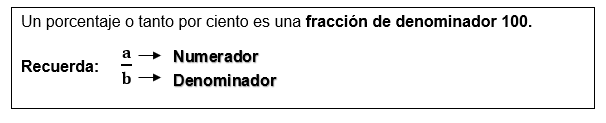 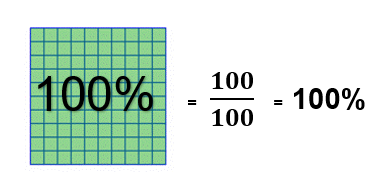 Introducción: Estimadas estudiantes:Esta semana continuaremos aplicando el concepto de razón y porcentaje, para reforzar, trabajaremos los dos conceptos estudiados, practicando y consolidando cada día más tus aprendizajes.Dispondrás de un solucionario, el cual debes utilizar para comparar tus respuestas cuando finalices el desarrollo de tus ejercicios.Esta autoevaluación es sin nota. Objetivo de Aprendizaje:     Mostrar que comprenden el concepto de razón y porcentaje.›Representándolos de manera concreta, pictórica y simbólica.›Aplicando procedimientos con diversas estrategias.›Aplicando a situaciones sencillas.Contenidos:› Razones› Porcentajes.¿Qué es una razón?Es el cociente  indicado entre dos cantidades de la misma especie que se comparan.¿Cómo se puede expresar una razón?Como una división,     a:bComo una fracción ,    a                                               bComo un  par ordenado ,  (a,b)   ¿Cuáles son los términos de una razón?Los términos de una razón son antecedente y consecuente.  La lectura de una razón es    a  , a es a b                                                         b                                                                                                      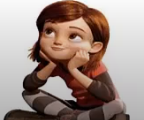 